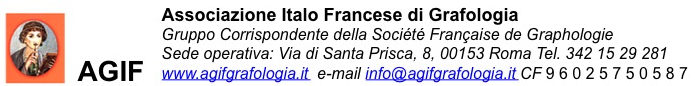 SCHEDA DI ISCRIZIONE ALL’ AGIF AA 2021-2022Io sottoscritto: cognome …..……………………………..nome………………………………….Nato/a a:………………………………….il………………………C.F.: …….………………………Residente in (Luogo):…………………………PROV.: ………..CAP……………………………..Indirizzo: ……………………………………nr.:  ……………………………………………………….Telefono fisso e/o cellulare: ………………………………………………….Email………………………………………………………………………………………….Professione e/o Titolo di studio ..………………………………………………………………………………………………Già socio                                        In corso di ammissione a socio Iscrizione al corso ………………………………………………… (Grafologia specificare l’anno, Educazione del gesto grafico , Perizia Grafologica Giudiziaria )Sono consapevole che l’iscrizione sarà presa in carico solo dopo che avrò inviato via mail all’indirizzo info@agifgrafologia.it, il presente modulo firmato e datato, nonché la ricevuta della quota annuale, versata sul:c/c bancario con IBAN: IT85N0200805172000400410147 in essere presso Unicredit spa Filiale 116 (cod.30646) via Piave, 88/92 - 00187 Roma. Indicare sempre il motivo del versamento (es: QUOTA ANNUALE AGIF A/A 2020/2021, oppure: iscrizione I anno corso grafologia ecc…).Acconsento altresì, ai sensi del GDPR 2016/679 e successive variazioni, al trattamento dei miei dati personali, che verranno utilizzati esclusivamente per le finalità relative all’Abbonamento all’anno accademico indicato. Dichiaro di aver letto sul sito dell’AGIF l’informativa Privacy corrispondente.Data: ……………………………      Firma: ……………………………………………………………………………